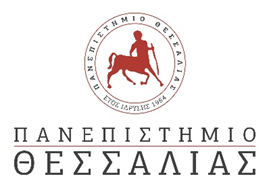 ΓΕΝΙΚΗ ΔΙΕΥΘΥΝΣΗ ΔΟΙΚΟΙΚΗΤΙΚΗΣ ΥΠΟΣΤΗΡΙΞΗΣ                   ΔΙΕΥΘΥΝΣΗ ΟΙΚΟΝΟΜΙΚΗΣ ΔΙΑΧΕΙΡΙΣΗΣΤΜΗΜΑ ΠΡΟΜΗΘΕΙΩΝΤηλ. 2421074577                                                                                                   Αρ .πρωτ. 12513/20/ΓΠEmail:promith@uth.gr                                                                                                               ΒΟΛΟΣ  03-07-2020    ΠΡΟΣΚΛΗΣΗ ΕΚΔΗΛΩΣΗΣ ΕΝΔΙΑΦΕΡΟΝΤΟΣΟ Αντιπρύτανης Οικονομικών, Προγραμματισμού και Ανάπτυξης του Πανεπιστημίου Θεσσαλίας  έχοντας υπόψη:το με αριθμ. Πρωτ.: 11293/20/ΓΠ/17-06-2020 (ΑΔΑΜ: 20REQ006939405) πρωτογενές αίτημα  του Τμήματος ΙΑΚΑ του Π.Θ.την με αρ. πρωτ.: 12133/20/ΓΠ 30-06-2020 έγκριση δαπάνης  (ΑΔΑ: ΩΛΞΣ469Β7Ξ-Ψ5Α).την με αρ. πρωτ. 12281/20/ΓΠ 01-07-2020  με α/α 530  (ΑΔΑ: ΨΟ6Ζ469Β7Ξ-Β37, ΑΔΑΜ: 20REQ006953650) απόφαση ανάληψης υποχρέωσης τον ν. 4412/2016 (Α' 147) “Δημόσιες Συμβάσεις Έργων, Προμηθειών και Υπηρεσιών (προσαρμογή στις Οδηγίες 2014/24/ ΕΕ και 2014/25/ΕΕ)» και τροποποιήσεων αυτού όπως ισχύουν και ειδικότερα τις διατάξεις του άρθρου 118,το με αριθμ. Πρωτ.: 11294/20/ΓΠ/17-06-2020 (ΑΔΑΜ: 20REQ006939494) πρωτογενές αίτημα  του Τμήματος ΙΑΚΑ του Π.Θ.την με αρ. πρωτ.: 12134/20/ΓΠ 30-06-2020 έγκριση δαπάνης  (ΑΔΑ: ΨΟΕ2469Β7Ξ-ΧΩΚ).την με αρ. πρωτ. 12282/20/ΓΠ 01-07-2020  με α/α 532  (ΑΔΑ: 6ΥΡΖ469Β7Ξ-Τ6Ο, ΑΔΑΜ: 20REQ006954341) απόφαση ανάληψης υποχρέωσης τον ν. 4412/2016 (Α' 147) “Δημόσιες Συμβάσεις Έργων, Προμηθειών και Υπηρεσιών (προσαρμογή στις Οδηγίες 2014/24/ ΕΕ και 2014/25/ΕΕ)» και τροποποιήσεων αυτού όπως ισχύουν και ειδικότερα τις διατάξεις του άρθρου 118,το με αριθμ. Πρωτ.: 11295/20/ΓΠ/17-06-2020 (ΑΔΑΜ: 20REQ006940028) πρωτογενές αίτημα  του Τμήματος ΙΑΚΑ του Π.Θ.την με αρ. πρωτ.: 12135/20/ΓΠ 30-06-2020 έγκριση δαπάνης  (ΑΔΑ: Ω69Γ469Β7Ξ-Β02).την με αρ. πρωτ. 12280/20/ΓΠ 01-07-2020  με α/α 529  (ΑΔΑ: ΨΦΖΗ469Β7Ξ-ΗΚ7, ΑΔΑΜ: 20REQ006953340) απόφαση ανάληψης υποχρέωσης τον ν. 4412/2016 (Α' 147) “Δημόσιες Συμβάσεις Έργων, Προμηθειών και Υπηρεσιών (προσαρμογή στις Οδηγίες 2014/24/ ΕΕ και 2014/25/ΕΕ)» και τροποποιήσεων αυτού όπως ισχύουν και ειδικότερα τις διατάξεις του άρθρου 118, το με αριθμ. Πρωτ.: 11294/20/ΓΠ/17-06-2020 (ΑΔΑΜ: 20REQ006940084) πρωτογενές αίτημα  του Τμήματος ΙΑΚΑ του Π.Θ. την με αρ. πρωτ.: 12136/20/ΓΠ 30-06-2020 έγκριση δαπάνης  (ΑΔΑ: ΨΞΜΤ469Β7Ξ-ΠΜΖ). την με αρ. πρωτ. 12279/20/ΓΠ 01-07-2020  με α/α 528  (ΑΔΑ: ΩΕΠΥ469Β7Ξ-2ΘΜ, ΑΔΑΜ: 20REQ006952627) απόφαση ανάληψης υποχρέωσης τον ν. 4412/2016 (Α' 147) “Δημόσιες Συμβάσεις Έργων, Προμηθειών και Υπηρεσιών (προσαρμογή στις Οδηγίες 2014/24/ ΕΕ και 2014/25/ΕΕ)» και τροποποιήσεων αυτού όπως ισχύουν και ειδικότερα τις διατάξεις του άρθρου 118,Τις ανάγκες του Ιδρύματος, Το γεγονός ότι το ύψος της δαπάνης είναι εντός του διαθέσιμου ποσοστού της πίστωσης.πρόκειται να προβείΣε  δαπάνη για εργασίες συντήρησης κινητών αρχαιολογικών ευρημάτων (πήλινων και μεταλλικών),  φωτογράφισης ανασκαφής και αρχαιολογικών ευρημάτων ανασκαφής, αποτύπωση μνημείων και ψηφιακής επεξεργασίας αρχαιολογικών ευρημάτων από την πανεπιστημιακή ανασκαφή του Τομέα Αρχαιολογίας του Τμήματος ΙΑΚΑ του Π.Θ., στην Κύθνο ΑΠΕΥΘΥΝΕΙ ανοικτή πρόσκλησηπρος όλους τους ενδιαφερόμενους για την υποβολή προσφοράς για την παροχή υπηρεσίας συντήρησης κινητών αρχαιολογικών ευρημάτων (πήλινων και μεταλλικών),  φωτογράφισης ανασκαφής και αρχαιολογικών ευρημάτων ανασκαφής, αποτύπωση μνημείων και ψηφιακής επεξεργασίας αρχαιολογικών ευρημάτων από την πανεπιστημιακή ανασκαφή του Τομέα Αρχαιολογίας του Τμήματος ΙΑΚΑ του Π.Θ., στην Κύθνο.Φορέας χρηματοδότησης είναι το Πανεπιστήμιο Θεσσαλίας. Η δαπάνη για την εν λόγω σύμβαση βαρύνει τους με Κ.Α.Ε: 4129 του Τακτικού Προϋπολογισμού του Πανεπιστημίου Θεσσαλίας οικονομικού έτους 2020 και σύμφωνα με τον παρακάτω πίνακα: Η Γεωγραφική Περιοχή της σύμβασης, βάσει της κοινής Ονοματολογίας των Εδαφικών Στατιστικών Μονάδων (Nomenclature of territorial units for statistics-NUTS) του τόπου παράδοσης είναι: Νότιο Αιγαίο EL42-Νότιο Αιγαίο.Οι ζητούμενες υπηρεσίες-προμήθειες κατατάσσονται στον Κωδικό : 71351914-3 (Αρχαιολογικές υπηρεσίες) 79961000-8, (Φωτογραφικές Υπηρεσίες) και 71200000-0 (Αρχιτεκτονικές και συναφείς υπηρεσίες) βάσει του Καταλόγου Κοινής Ονοματολογίας Προϊόντων και Υπηρεσιών της Ε.Ε. (Common Procurement Vocabulary codes-CPV).Είδος και Διάρκεια ΣύμβασηςΣύμβαση Υπηρεσιών Η σύμβαση θα καταρτιστεί με βάση τους όρους που περιλαμβάνονται στην παρούσα και θα διέπετε από το Ελληνικό Δίκαιο. Για θέματα που δεν θα ρυθμίζονται από τη σύμβαση θα έχουν ανάλογη εφαρμογή οι διατάξεις των κοινοτικών Οδηγιών περί δημοσίων συμβάσεων υπηρεσιών και προμηθειών.Πληρωμή ΑναδόχουΗ πληρωμή του ανάδοχου θα γίνει μετά το τέλος των υπηρεσιών και μετά την έκδοση α) τιμολογίου παροχής υπηρεσιών, β) των σχετικών πρωτοκόλλων  παρακολούθησης και παραλαβής από τις αρμόδιες επιτροπές του Ιδρύματος, με χρηματικό ένταλμα πληρωμής, κατόπιν προσκομίσεως των νόμιμων δικαιολογητικών (ασφαλιστική και φορολογική ενημερότητα, ποινικό μητρώο, κ.α.).Ο ανάδοχος επιβαρύνεται με όλες τις νόμιμες κρατήσεις συμπεριλαμβανομένων των προβλεπόμενων φόρων. ΤΕΧΝΙΚΕΣ ΠΡΟΔΙΑΓΡΑΦΕΣΤεχνικές Προδιαγραφές και ενδεικτικό κόστος των υπηρεσιών Ομάδα 1 με αρ. Πρωτ. Πρωτογενούς αιτήματος 11293/20/ΓΠ/17-6-2020Εργασίες συντήρησης κινητών αρχαιολογικών ευρημάτων (πήλινων και μεταλλικών) από την πανεπιστημιακή ανασκαφή του Τομέα Αρχαιολογίας του Τμήματος ΙΑΚΑ του Π.Θ., στην Κύθνο, στο διάστημα από τις 15/7/2020 έως τις 30/8/2020.Ομάδα 2 με αρ. Πρωτ. Πρωτογενούς αιτήματος 11294/20/ΓΠ/17-6-2020Φωτογράφιση και συγκεκριμένα αεροφωτογράφιση και ορθοφωτογράφιση του ανασκαφικού χώρου και ορισμένων κινητών ευρημάτων στο πλαίσιο της ανασκαφικής έρευνας στην αρχαία πόλη της Κύθνου (Βρυόκαστρο), στο διάστημα από 25/7/2020 έως 16/8/2020.Ομάδα 3 με αρ. Πρωτ. Πρωτογενούς αιτήματος 11295/20/ΓΠ/17-6-2020Αποτύπωση αρχιτεκτονικών καταλοίπων, μετά το πέρας της ανασκαφής, των αρχαίων κτιριακών καταλοίπων από τη βραχονησίδα «Βρυοκαστράκι» της αρχαίας πόλης της Κύθνου (Βρυόκαστρο), στο διάστημα από 10/7/2020 έως 14/8/2020.Ομάδα 4 με αρ. Πρωτ. Πρωτογενούς αιτήματος 11296/20/ΓΠ/17-6-2020Σχέδια αρχαιολογικών ευρημάτων και ψηφιακή επεξεργασία τους στο πλαίσιο της ανασκαφής της αρχαίας πόλης της Κύθνου (Βρυόκαστρο), στο διάστημα από 15/7/2020 έως 30/8/2020.Απαιτείται η προσκόμιση σχετικών αδειών και προϋπηρεσίας σύμφωνα με τις τεχνικές προδιαγραφές των ομάδων επι ποινής αποκλεισμού.  ΔΙΚΑΙΟΛΟΓΗΤΙΚΑ ΟΙΚΟΝΟΜΙΚΗΣ ΠΡΟΣΦΟΡΑΣ  Η προσφορά θα δοθεί σύμφωνα με το συνημμένο υπόδειγμα οικονομικής Προσφοράς (ΕΠΙΣΥΝΑΠΤΕΤΑΙ)στο σύνολο των υπηρεσιών ή για κάθε ομάδα ξεχωριστά και εντός των ορίων του ενδεικτικού προϋπολογισμού της παρούσης.Κριτήριο για την ανάθεση της εν λόγω σύμβασης παροχής υπηρεσιών θα είναι η χαμηλότερη τιμή Οι ενδιαφερόμενοι θα πρέπει να υποβάλλουν την προσφορά τους, με οποιοδήποτε τρόπο μέχρι τις 10-07-2020  και ώρα 12.00 στο Τμήμα Προμηθειών στο Βόλο ,1ος όροφος Αργοναυτών -Φιλλελήνων, ΤΚ 38221, Κτίριο Παπαστράτου Τηλέφωνο: e-mail: promith@uth.gr.  Η αποσφράγιση των προσφορών θα γίνει την ίδια μέρα στις 13.00.Δεκτές γίνονται μόνο ενσφράγιστες προσφορές. Σε αντίθετη περίπτωση απορρίπτεται η οικονομική προσφορά. Ο Φάκελος της προσφοράς θα πρωτοκολληθεί  (Πρωτόκολλο 3ος όροφος  Αργοναυτών Φιλλελήνων), την ημερομηνία παραλαβής του. Στο φάκελο θα πρέπει να αναγράφονται τα εξής:ΣΤΟΙΧΕΙΑ ΟΙΚΟΝΟΜΙΚΟΥ ΦΟΡΕΑ: ΕΠΩΝΥΜΙΑ & ΛΟΙΠΑ ΣΤΟΙΧΕΙΑΠΡΟΣ:ΤΜΗΜΑ ΠΡΟΜΗΘΕΙΩΝΠΡΟΣΦΟΡΑ ΓΙΑ ΤΗΝ ΑΡΙΘΜ. ΠΡΩΤ: 12513/20/ΓΠ 03-07-2020 ΠΡΟΣΚΛΗΣΗ ΕΝΔΙΑΦΕΡΟΝΤΟΣ ΤΟΥ ΠΑΝΕΠΙΣΤΗΜΙΟΥ ΘΕΣΣΑΛΙΑΣΔΙΚΑΙΟΛΟΓΗΤΙΚΑ ΤΕΧΝΙΚΗΣ  ΠΡΟΣΦΟΡΑΣ  Άδεια ασκήσεως επαγγέλματοςΥπεύθυνη Δήλωση Ν.1599/1986 (Α'75) (ΕΠΙΣΥΝΑΠΤΕΤΑΙ), με την υπογραφή του νόμιμου εκπροσώπου του οικονομικού φορέα υπό την εταιρική σφραγίδα στην οποία θα δηλώνετε υπεύθυνα ότι:«έχουμε λάβει γνώση των τεχνικών προδιαγραφών, των όρων της σχετικής πρόσκλησης υποβολής προσφοράς και των σχετικών με αυτήν διατάξεων και κείμενων νόμων και τους αποδεχόμαστε πλήρως. Η προσφορά μας είναι σύμφωνη με τις τεχνικές προδιαγραφές της σχετικής πρόσκλησης προσφοράς. Η υπηρεσία θα εκτελεστεί σύμφωνα με τις τεχνικές προδιαγραφές, τους όρους της σχετικής πρόσκλησης προσφοράς και των σχετικών με αυτήν διατάξεων και κείμενων νόμων».«η εταιρεία/επιχείρησή μας δεν βρίσκεται σε καμία από τις καταστάσεις των άρθρων 73 & 74 του Ν.4412/2016, δεν έχει εκδοθεί σε βάρος της απόφαση αποκλεισμού, σύμφωνα με το άρθρο 74 του Ν.4412/2016, η συμμετοχή της δε δημιουργεί κατάσταση σύγκρουσης συμφερόντων κατά τα ειδικότερα προβλεπόμενα στο άρθρο 24 του Ν.4412/2016 και δεν έχει αθετήσει τις υποχρεώσεις που προβλέπονται στην παρ. 2 του άρθρου 18 του Ν.4412/2016.».«ως προσωρινός ανάδοχος, μετά από την αποστολή σχετικής πρόσκλησης, αναλαμβάνουμε να προσκομίσουμε α) τα αποδεικτικά έγγραφα νομιμοποίησης και τα πρωτότυπα ή αντίγραφα που εκδίδονται, σύμφωνα με τις διατάξεις του άρθρου 1 του Ν.4250/2014 (Α΄ 74), β) ποινικό μητρώο, γ) αποδεικτικό ασφαλιστικής ενημερότητας και δ) αποδεικτικό φορολογικής ενημερότητας».τηρώ και θα εξακολουθώ να τηρώ κατά την εκτέλεση της σύμβασης, εφόσον επιλεγώ,  τις υποχρεώσεις τους που απορρέουν από τις διατάξεις της περιβαλλοντικής, κοινωνικοασφαλιστικής και εργατικής νομοθεσίας, που έχουν θεσπιστεί με το δίκαιο της Ένωσης, το εθνικό δίκαιο, συλλογικές συμβάσεις ή διεθνείς διατάξεις περιβαλλοντικού, κοινωνικού και εργατικού δικαίου, οι οποίες απαριθμούνται στο Παράρτημα Χ του Προσαρτήματος Α του ν. 4412/2016. Η τήρηση των εν λόγω υποχρεώσεων ελέγχεται και βεβαιώνεται από τα όργανα που επιβλέπουν την εκτέλεση των δημοσίων συμβάσεων και τις αρμόδιες δημόσιες αρχές και υπηρεσίες που ενεργούν εντός των ορίων της ευθύνης και της αρμοδιότητάς τουςβ) δεν θα ενεργήσω αθέμιτα, παράνομα ή καταχρηστικά καθ΄ όλη τη διάρκεια της διαδικασίας ανάθεσης, αλλά και κατά το στάδιο εκτέλεσης της σύμβασης, εφόσον επιλεγώγ) λαμβάνω τα κατάλληλα μέτρα για να διαφυλάξω την εμπιστευτικότητα των πληροφοριών που έχουν χαρακτηρισθεί ως τέτοιεςΟ  Αντιπρύτανης Οικονομικών, Προγραμματισμού και ΑνάπτυξηςΚαθηγητής Χαράλαμπος Μπιλλίνης(αποτελεί αναπόσπαστο τμήμα της αριθμ. πρωτ. 12513/20/ΓΠ 03-7-2020 Πρόσκλησης ενδιαφέροντος του Πανεπιστημίου Θεσσαλίας) ΥΠΟΔΕΙΓΜΑ ΟΙΚΟΝΟΜΙΚΗΣ ΠΡΟΣΦΟΡΑΣΉ Ο/Η ΝΟΜΙΜΟΣ/Η  ΕΚΠΡΟΣΩΠΟΣ(Ημερομηνία & Υπογραφή)(αποτελεί αναπόσπαστο τμήμα της αριθμ. πρωτ. 10952/20/ΓΠ 18-08-2020 .πρόσκλησης ενδιαφέροντος του Πανεπιστημίου Θεσσαλίας) 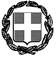 ΥΠΕΥΘΥΝΗ ΔΗΛΩΣΗ(άρθρο 8 Ν.1599/1986)Η ακρίβεια των στοιχείων που υποβάλλονται με αυτή τη δήλωση μπορεί να ελεγχθεί με βάση το αρχείο άλλων υπηρεσιών (άρθρο 8 παρ. 4 Ν. 1599/1986)Α/ΑΠΕΡΙΓΡΑΦΗΠΡΟΫΠΟΛΟΓΙΣΜΟΣ ΧΩΡΙΣ Φ.Π.Α.Φ.Π.Α. 24%ΣΥΝΟΛΙΚΟΣ ΠΡΟΫΠΟΛΟΓΙΣΜΟΣ ΜΕ Φ.Π.Α.ΟΜΑΔΑ 1Συντήρηση αρχαιολογικών ευρημάτων1.209,68 €290,32 €1.500 €ΟΜΑΔΑ 1Συντήρηση αρχαιολογικών ευρημάτων1.209,68 €290,32 €1.500 €ΟΜΑΔΑ 1Συντήρηση αρχαιολογικών ευρημάτων1.209,68 €290,32 €1.500 €ΟΜΑΔΑ 2Φωτογράφιση ανασκαφής και αρχαιολογικών ευρημάτων ανασκαφής Κύθνου 1.008,06 €241,94 €1.250 €ΟΜΑΔΑ 2Φωτογράφιση ανασκαφής και αρχαιολογικών ευρημάτων ανασκαφής Κύθνου 1.008,06 €241,94 €1.250 €ΟΜΑΔΑ 2Φωτογράφιση ανασκαφής και αρχαιολογικών ευρημάτων ανασκαφής Κύθνου 1.008,06 €241,94 €1.250 €ΟΜΑΔΑ 3Αποτύπωση μνημείων ανασκαφής Κύθνου 1.612,90 €387,10 €2.000 €ΟΜΑΔΑ 3Αποτύπωση μνημείων ανασκαφής Κύθνου 1.612,90 €387,10 €2.000 €ΟΜΑΔΑ 3Αποτύπωση μνημείων ανασκαφής Κύθνου 1.612,90 €387,10 €2.000 €ΟΜΑΔΑ 4Σχέδια & ψηφιακή επεξεργασία  αρχαιολογικών ευρημάτων ανασκαφής Κύθνου 1.008,06 €241,94 €1.250 €ΟΜΑΔΑ 4Σχέδια & ψηφιακή επεξεργασία  αρχαιολογικών ευρημάτων ανασκαφής Κύθνου 1.008,06 €241,94 €1.250 €ΟΜΑΔΑ 4Σχέδια & ψηφιακή επεξεργασία  αρχαιολογικών ευρημάτων ανασκαφής Κύθνου 1.008,06 €241,94 €1.250 €Α/ΑΠΕΡΙΓΡΑΦΗCPV (*)ΠΡΟΫΠΟΛΟΓΙΣΜΟΣ ΧΩΡΙΣ Φ.Π.Α.Φ.Π.Α. 24%ΣΥΝΟΛΙΚΟΣ ΠΡΟΫΠΟΛΟΓΙΣΜΟΣ ΜΕ Φ.Π.Α.1Συντήρηση αρχαιολογικών ευρημάτων(Στο διάστημα από 15/7/2020 έως τις 30/8/2020)71351914-3(Αρχαιολογικές υπηρεσίες)1.209,68€290,32€ 1.500€ΣΥΝΟΛΟ1.209,68€290,32€1.500€Α/ΑΑΝΑΛΥΤΙΚΗ ΠΕΡΙΓΡΑΦΗ ΤΕΧΝΙΚΩΝ ΠΡΟΔΙΑΓΡΑΦΩΝ1Συντήρηση κινητών αρχαιολογικών ευρημάτων (πήλινων και μεταλλικών)2Παράδοση συντηρημένων ευρημάτων3Προσόντα συντηρητή: Ο συντηρητής θα πρέπει να έχει άδεια εξασκήσεως επαγγέλματος συντηρητού αρχαιοτήτων – έργων τέχνης Επιθυμητή προϋπηρεσία στη συντήρηση αρχαίων ευρημάτων από τις Κυκλάδες.Α/ΑΠΕΡΙΓΡΑΦΗΠΡΟΫΠΟΛΟΓΙΣΜΟΣ ΧΩΡΙΣ Φ.Π.Α.Φ.Π.Α. 24%ΣΥΝΟΛΙΚΟΣ ΠΡΟΫΠΟΛΟΓΙΣΜΟΣ ΜΕ Φ.Π.Α.1Φωτογράφιση ανασκαφής και αρχαιολογικών ευρημάτων ανασκαφής Κύθνου (από 25/7/2020 έως 16/8/2020)1.008,06 €241,94€ 1.250€ΣΥΝΟΛΟ1.008,06 €241,94€ 1.250€Α/ΑΑΝΑΛΥΤΙΚΗ ΠΕΡΙΓΡΑΦΗ ΤΕΧΝΙΚΩΝ ΠΡΟΔΙΑΓΡΑΦΩΝ1 Ορθοφωτογραφίες αεροφωτογραφίες ανασκαφής (σε ηλεκτρονική μορφή)2Τελικές αεροφωτογραφίες αρχιτεκτονικών καταλοίπων (σε ηλεκτρονική και τυπωμένη μορφή)3Φωτογραφίες αρχαιολογικών ευρημάτων  (σε ηλεκτρονική μορφή)4Προσόντα φωτογράφου: Ο φωτογράφος να έχει πολυετή εμπειρία στην αρχαιολογική φωτογραφία, τόσο των αρχαιολογικών ευρημάτων όσο και των μνημείων και των αρχαιολογικών χώρων, ιδιαίτερα δε στην αεροφωτογράφιση με «μπαλόνι» και με «drone». Επιθυμητή η παλαιότερη εμπειρία του φωτογράφου σε αντίστοιχες εργασίες στην Κύθνο.Α/ΑΠΕΡΙΓΡΑΦΗΠΡΟΫΠΟΛΟΓΙΣΜΟΣ ΧΩΡΙΣ Φ.Π.Α.Φ.Π.Α. 24%ΣΥΝΟΛΙΚΟΣ ΠΡΟΫΠΟΛΟΓΙΣΜΟΣ ΜΕ Φ.Π.Α.1Αποτύπωση μνημείων ανασκαφής Κύθνου (από 10/7/2020 έως 14/8/2020)1.612,90€387,10€ 2.000€ΣΥΝΟΛΟ1.612,90€387,10€2.000€Α/ΑΑΝΑΛΥΤΙΚΗ ΠΕΡΙΓΡΑΦΗ ΤΕΧΝΙΚΩΝ ΠΡΟΔΙΑΓΡΑΦΩΝ1 Ορθοφωτογραφία ανασκαφής2Τελική κάτοψη αρχιτεκτονικών καταλοίπων (σε ηλεκτρονική και τυπωμένη μορφή)3Τελική κάτοψη αρχιτεκτονικών καταλοίπων με υπόβαθρο την ορθοφωτογραφία της ανασκαφής (σε ηλεκτρονική και τυπωμένη μορφή)4Προσόντα αρχιτέκτονα: Ο αρχιτέκτων να έχει πολυετή εμπειρία στην αποτύπωση αρχαϊκών-κλασικών αρχαιοτήτων στο χώρο των Κυκλάδων (και στα μνημεία της Κύθνου ειδικότερα) και να χρησιμοποιεί τις νέες τεχνολογίες στις αποτυπώσεις.Α/ΑΠΕΡΙΓΡΑΦΗΠΡΟΫΠΟΛΟΓΙΣΜΟΣ ΧΩΡΙΣ Φ.Π.Α.Φ.Π.Α. 24%ΣΥΝΟΛΙΚΟΣ ΠΡΟΫΠΟΛΟΓΙΣΜΟΣ ΜΕ Φ.Π.Α.1Σχέδια & ψηφιακή επεξεργασία  αρχαιολογικών ευρημάτων ανασκαφής Κύθνου (από 15/7/2020 έως 30/8/2020)1.008,06 €241,94€ 1.250€ΣΥΝΟΛΟ1.008,06 €241,94€ 1.250€Α/ΑΑΝΑΛΥΤΙΚΗ ΠΕΡΙΓΡΑΦΗ ΤΕΧΝΙΚΩΝ ΠΡΟΔΙΑΓΡΑΦΩΝ1 Πρωτότυπα σχέδια αρχαιολογικών ευρημάτων σε μολύβι2Τελική ψηφιακά σχέδια αρχαιολογικών ευρημάτων σε Adobe Illustrator (σε ηλεκτρονική και τυπωμένη μορφή)3Ψηφιακή επεξεργασία σχεδίων και φωτογραφιών ευρημάτων (επεξεργασία φόντου, τοποθέτηση κλίμακας,  κλπ)4Προσόντα σχεδιαστή: να έχει ικανή εμπειρία στη σχεδίαση αρχαιολογικών ευρημάτων και να χρησιμοποιεί τα σύγχρονα ψηφιακά μέσα τόσο στη σχεδίαση όσο και στην επεξεργασία των εικόνων. Επιθυμητή η προϋπηρεσία στη σχεδίαση αρχαιολογικών ευρημάτων από ανασκαφικά σύνολα των Κυκλάδων.Α/ΑΠΕΡΙΓΡΑΦΗΠΡΟΫΠΟΛΟΓΙΣΜΟΣ ΧΩΡΙΣ Φ.Π.Α.Φ.Π.Α. 24%ΣΥΝΟΛΙΚΟΣ ΠΡΟΫΠΟΛΟΓΙΣΜΟΣ ΜΕ Φ.Π.Α.ΠΡΟΣΦΕΡΟΜΕΝΗ ΤΙΜΗ ΧΩΡΙΣ ΦΠΑΠΡΟΣΦΕΡΟΜΕΝΗ ΤΙΜΗ ΜΕ ΦΠΑΟΜΑΔΑ 1Συντήρηση αρχαιολογικών ευρημάτων1.209,68 €290,32 €1.500 €ΟΜΑΔΑ 1Συντήρηση αρχαιολογικών ευρημάτων1.209,68 €290,32 €1.500 €ΟΜΑΔΑ 1Συντήρηση αρχαιολογικών ευρημάτων1.209,68 €290,32 €1.500 €ΟΜΑΔΑ 2Φωτογράφιση ανασκαφής και αρχαιολογικών ευρημάτων ανασκαφής Κύθνου 1.008,06 €241,94 €1.250 €ΟΜΑΔΑ 2Φωτογράφιση ανασκαφής και αρχαιολογικών ευρημάτων ανασκαφής Κύθνου 1.008,06 €241,94 €1.250 €ΟΜΑΔΑ 2Φωτογράφιση ανασκαφής και αρχαιολογικών ευρημάτων ανασκαφής Κύθνου 1.008,06 €241,94 €1.250 €ΟΜΑΔΑ 3Αποτύπωση μνημείων ανασκαφής Κύθνου 1.612,90 €387,10 €2.000 €ΟΜΑΔΑ 3Αποτύπωση μνημείων ανασκαφής Κύθνου 1.612,90 €387,10 €2.000 €ΟΜΑΔΑ 3Αποτύπωση μνημείων ανασκαφής Κύθνου 1.612,90 €387,10 €2.000 €ΟΜΑΔΑ 4Σχέδια & ψηφιακή επεξεργασία  αρχαιολογικών ευρημάτων ανασκαφής Κύθνου 1.008,06 €241,94 €1.250 €ΟΜΑΔΑ 4Σχέδια & ψηφιακή επεξεργασία  αρχαιολογικών ευρημάτων ανασκαφής Κύθνου 1.008,06 €241,94 €1.250 €ΟΜΑΔΑ 4Σχέδια & ψηφιακή επεξεργασία  αρχαιολογικών ευρημάτων ανασκαφής Κύθνου 1.008,06 €241,94 €1.250 €ΣΥΝΟΛΟ Α/ΑΠΕΡΙΓΡΑΦΗΠΡΟΫΠΟΛΟΓΙΣΜΟΣ ΧΩΡΙΣ Φ.Π.Α.Φ.Π.Α. 24%ΣΥΝΟΛΙΚΟΣ ΠΡΟΫΠΟΛΟΓΙΣΜΟΣ ΜΕ Φ.Π.Α.ΠΡΟΣΦΕΡΟΜΕΝΗ ΤΙΜΗ ΧΩΡΙΣ ΦΠΑΠΡΟΣΦΕΡΟΜΕΝΗ ΤΙΜΗ ΜΕ ΦΠΑΟΜΑΔΑ 1Συντήρηση αρχαιολογικών ευρημάτων1.209,68 €290,32 €1.500 €ΟΜΑΔΑ 1Συντήρηση αρχαιολογικών ευρημάτων1.209,68 €290,32 €1.500 €ΟΜΑΔΑ 1Συντήρηση αρχαιολογικών ευρημάτων1.209,68 €290,32 €1.500 €ΣΥΝΟΛΟ ΠΡΟΣ(1):Ο – Η Όνομα:Επώνυμο:Επώνυμο:Επώνυμο:Όνομα και Επώνυμο Πατέρα: Όνομα και Επώνυμο Πατέρα: Όνομα και Επώνυμο Πατέρα: Όνομα και Επώνυμο Πατέρα: Όνομα και Επώνυμο Μητέρας:Όνομα και Επώνυμο Μητέρας:Όνομα και Επώνυμο Μητέρας:Όνομα και Επώνυμο Μητέρας:Ημερομηνία γέννησης(2): Ημερομηνία γέννησης(2): Ημερομηνία γέννησης(2): Ημερομηνία γέννησης(2): Τόπος Γέννησης:Τόπος Γέννησης:Τόπος Γέννησης:Τόπος Γέννησης:Αριθμός Δελτίου Ταυτότητας:Αριθμός Δελτίου Ταυτότητας:Αριθμός Δελτίου Ταυτότητας:Αριθμός Δελτίου Ταυτότητας:Τηλ:Τηλ:Τόπος Κατοικίας:Τόπος Κατοικίας:Οδός:Αριθ:ΤΚ:Αρ. Τηλεομοιοτύπου (Fax):Αρ. Τηλεομοιοτύπου (Fax):Αρ. Τηλεομοιοτύπου (Fax):Δ/νση Ηλεκτρ. Ταχυδρομείου(Εmail):Δ/νση Ηλεκτρ. Ταχυδρομείου(Εmail):Με ατομική μου ευθύνη και γνωρίζοντας τις κυρώσεις, που προβλέπονται από τις διατάξεις της παρ. 6 του άρθρου 22 του Ν. 1599/1986, δηλώνω ότι:«έχουμε λάβει γνώση των τεχνικών προδιαγραφών, εργασιών και των όρων της σχετικής πρόσκλησης υποβολής προσφοράς και των σχετικών με αυτήν διατάξεων και κείμενων νόμων και τους αποδεχόμαστε πλήρως. Η προσφορά μας είναι σύμφωνη με τις τεχνικές προδιαγραφές εργασίες της σχετικής πρόσκλησης προσφοράς. Η υπηρεσία θα εκτελεστεί σύμφωνα με τις τεχνικές προδιαγραφές, τους όρους της σχετικής πρόσκλησης προσφοράς και των σχετικών με αυτήν διατάξεων και κείμενων νόμων».«η εταιρεία/επιχείρησή μας δεν βρίσκετε σε καμία από τις καταστάσεις των άρθρων 73 & 74 του Ν.4412/2016, δεν έχει εκδοθεί σε βάρος της απόφαση αποκλεισμού, σύμφωνα με το άρθρο 74 του Ν.4412/2016, η συμμετοχή της δε δημιουργεί κατάσταση σύγκρουσης συμφερόντων κατά τα ειδικότερα προβλεπόμενα στο άρθρο 24 του Ν.4412/2016 και δεν έχει αθετήσει τις υποχρεώσεις που προβλέπονται στην παρ. 2 του άρθρου 18 του Ν.4412/2016.».«ως προσωρινός ανάδοχος, μετά από την αποστολή σχετικής πρόσκλησης, αναλαμβάνουμε να προσκομίσουμε α) τα αποδεικτικά έγγραφα νομιμοποίησης και τα πρωτότυπα ή αντίγραφα που εκδίδονται, σύμφωνα με τις διατάξεις του άρθρου 1 του Ν.4250/2014 (Α΄ 74), β) ποινικό μητρώο, γ) αποδεικτικό ασφαλιστικής ενημερότητας και δ) αποδεικτικό φορολογικής ενημερότητας».τηρώ και θα εξακολουθώ να τηρώ κατά την εκτέλεση της σύμβασης, εφόσον επιλεγώ,  τις υποχρεώσεις τους που απορρέουν από τις διατάξεις της περιβαλλοντικής, κοινωνικοασφαλιστικής και εργατικής νομοθεσίας, που έχουν θεσπιστεί με το δίκαιο της Ένωσης, το εθνικό δίκαιο, συλλογικές συμβάσεις ή διεθνείς διατάξεις περιβαλλοντικού, κοινωνικού και εργατικού δικαίου, οι οποίες απαριθμούνται στο Παράρτημα Χ του Προσαρτήματος Α του ν. 4412/2016. Η τήρηση των εν λόγω υποχρεώσεων ελέγχεται και βεβαιώνεται από τα όργανα που επιβλέπουν την εκτέλεση των δημοσίων συμβάσεων και τις αρμόδιες δημόσιες αρχές και υπηρεσίες που ενεργούν εντός των ορίων της ευθύνης και της αρμοδιότητάς τουςδεν θα ενεργήσω αθέμιτα, παράνομα ή καταχρηστικά καθ΄ όλη τη διάρκεια της διαδικασίας ανάθεσης, αλλά και κατά το στάδιο εκτέλεσης της σύμβασης, εφόσον επιλεγώλαμβάνω τα κατάλληλα μέτρα για να διαφυλάξω την εμπιστευτικότητα των πληροφοριών που έχουν χαρακτηρισθεί ως τέτοιεςΗμερομηνία:      ……….2019 Ο – Η Δηλ………..